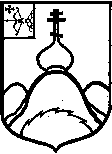 АДМИНИСТРАЦИЯ ОПАРИНСКОГО МУНИЦИПАЛЬНОГО ОКРУГА ПОСТАНОВЛЕНИЕ07.08.2023  							                                         № 332пгт. ОпариноОб утверждении положения о порядке предоставленияв прокуратуру Опаринского района принятых нормативныхправовых актов и их проектов для проведенияантикоррупционной экспертизыВ соответствии с Федеральным законом от 17.07.2009 № 172-ФЗ «Об антикоррупционной экспертизе нормативных правовых актов и проектов нормативных правовых актов», Федеральным законом от 17.01.1992 № 2202-1 «О прокуратуре Российской Федерации», Федеральным законом от 25.12.2008 № 273-ФЗ «О противодействии коррупции», руководствуясь Уставом муниципального образования Опаринский муниципальный округ Кировской области, администрация Опаринского муниципального округа ПОСТАНОВЛЯЕТ:1. Утвердить Положение о порядке предоставления в прокуратуру Опаринского района принятых нормативных правовых актов и их проектов для проведения антикоррупционной экспертизы согласно Приложению № 1 к настоящему постановлению.2.     Контроль за исполнением настоящего постановления возложить на управляющего делами и хозяйственного обеспечения администрации Опаринского муниципального округа.3.     Настоящее постановление вступает в соответствии с действующим законодательством.Глава Опаринского муниципального округа 			        А.Д. МакаровПриложение УтвержденопостановлениемадминистрацииОпаринского муниципального округаот 07.08.2023 № 332Положениео порядке предоставления в прокуратуру Опаринского района принятых нормативных правовых актов и их проектов для проведения антикоррупционной экспертизы1. Общие положения.Настоящее Положение определяет порядок предоставления в прокуратуру Опаринского района принятых администрацией Опаринского муниципального округа нормативных правовых актов и их проектов в целях реализации полномочий по проведению антикоррупционной экспертизы, возложенных на органы прокуратуры Федеральным законом от 17.07.2009 № 172-ФЗ «Об антикоррупционной экспертизе нормативных правовых актов и проектов нормативных правовых актов» и ст. 9.1 Федерального закона от 17.01.1992 № 2202-1 «О прокуратуре Российской Федерации», Федерального закона от 25.12.2008 № 273-ФЗ «О противодействии коррупции».В соответствии с п. 2 ч. 1 ст. 6 Федерального закона от 25.12.2008 № 273-ФЗ «О противодействии коррупции» одной из основных мер профилактики коррупции является антикоррупционная экспертиза правовых актов и их проектов.Согласно п. 4 ст. 1 и ст. 9 Федерального закона «О прокуратуре Российской Федерации» прокурор при установлении необходимости совершенствования действующих нормативных правовых актов вправе вносить в законодательные органы и органы, обладающие правом законодательной инициативы, соответствующего и нижестоящего уровней предложения об изменении, дополнении, об отмене или о принятии законов и иных нормативных правовых актов.Правотворчество не ограничивается изданием правовых актов. Практика применения правовых норм выявляет различные пробелы в правовом регулировании, неточность формулировок нормативных правовых актов. Субъекты правотворчества реализуют свои полномочия для совершенствования правового регулирования.Выделяются следующие формы участия прокурора в правотворческой деятельности: внесение предложений прокурора в план нормотворческой деятельности; направление прокурорами информации уполномоченным органам или должностным лицам о необходимости урегулировать общественные отношения в пределах их предмета ведения, вопросов местного значения и компетенции; участие прокуроров в подготовке проектов правовых актов, дача заключений на проекты; участие прокуроров в заседаниях законодательных (представительных) органов государственной власти субъекта РФ и органов местного самоуправления; рабочие встречи с разработчиками правовых актов; участие в депутатских слушаниях; участие в публичных слушаниях; направление информации о принятии представительным органом нормативного правового акта, не соответствующего закону, уполномоченному должностному лицу с целью применения им права вето или мотивированного отказа от его подписания; использование прокурором представления - правового средства по устранению нарушений законов для инициирования разработки правового акта, регламентирующего те общественные отношения, которые до прокурорского вмешательства не были урегулированы; право нормотворческой (правотворческой) инициативы.В соответствии со ст. 3 Федерального закона от 17.07.2009 № 172-ФЗ «Об антикоррупционной экспертизе нормативных правовых актов и проектов нормативных правовых актов» антикоррупционная экспертиза нормативных правовых актов (проектов нормативных правовых актов) проводится прокуратурой Российской Федерации - в соответствии с настоящим Федеральным законом и Федеральным законом «О прокуратуре Российской Федерации», в установленном Генеральной прокуратурой Российской Федерации порядке и согласно методике, определенной Правительством Российской Федерации.В соответствии с ч. 1 ст. 9.1 Федерального закона от 17.01.1992 № 2202-1 «О прокуратуре Российской Федерации» прокурор в ходе осуществления своих полномочий в установленном Генеральной прокуратурой Российской Федерации порядке и согласно методике, определенной Правительством Российской Федерации, проводит антикоррупционную экспертизу нормативных правовых актов федеральных органов исполнительной власти, органов государственной власти субъектов Российской Федерации, иных государственных органов и организаций, органов местного самоуправления, их должностных лиц.Приказом Генерального прокурора Российской Федерации от 02.10.2007 № 155 «Об организации прокурорского надзора за законностью нормативных правовых актов органов государственной власти субъектов Российской Федерации и местного самоуправления» на прокуроров возложена обязанность по организации изучения нормативных правовых актов органов государственной власти субъектов Российской Федерации, органов местного самоуправления в течение 30 дней со дня их принятия или внесения изменений в действующие нормативные правовые акты.Обязанностям органов прокуратуры корреспондирует обязанность органов местного самоуправления по информированию и предоставлению нормативных правовых актов и их проектов.Неисполнение требований прокурора, вытекающих из его полномочий, влечет за собой административную ответственность, предусмотренную ст. 17.7 Кодекса Российской Федерации об административных правонарушениях.2. Порядок предоставления в прокуратуру Опаринского района принятых нормативных правовых актов и их проектов для проведения антикоррупционной экспертизы2.1. Администрация муниципального образования Опаринский муниципальный округ Кировской области в течение 5 (пяти) рабочих дней со дня подписания нормативного правового акта направляет в прокуратуру Опаринского района все нормативные правовые акты, принятые по вопросам, касающимся:1)	прав, свобод и обязанностей человека и гражданина;2)	муниципальной собственности и муниципальной службы, бюджетного, налогового, лесного, водного, земельного, градостроительного, природоохранного законодательства, законодательства о лицензировании;3)	социальных гарантий лицам, замещающим (замещавшим) муниципальные должности, должности муниципальной службы.2.2. Обязанность по обеспечению направления в прокуратуру Опаринского района указанных в п. 2.1 нормативных правовых актов и их проектов в установленный срок возлагается на управляющего делами и хозяйственного обеспечения администрации Опаринского муниципального округа.Управляющий делами и хозяйственного обеспечения администрации Опаринского муниципального округа организует процесс направления в прокуратуру Опаринского района указанных в п. 2.1 нормативных правовых актов и их проектов, осуществляет контроль за соблюдением сроков направления нормативных правовых актов и их проектов, ведет учет направленных в орган прокуратуры нормативных правовых актов и их проектов в установленных Федеральным законом от 17.07.2009 № 172-ФЗ «Об антикоррупционной экспертизе нормативных правовых актов и проектов нормативных правовых актов» и ст. 9.1 Федерального закона от 17.01.1992 № 2202-1 «О прокуратуре Российской Федерации» случаях, ведет учет поступивших из прокуратуры Опаринского района требований прокурора об изменении нормативного правового акта, информации на проекты нормативных правовых актов.3. Порядок рассмотрения поступившего требования прокурораоб изменении нормативного правового акта, информациина проект нормативного правового актаПри поступлении из прокуратуры Опаринского района требования прокурора об изменении нормативного правового акта, информации на проект нормативного правового акта в течение дня, следующего за днем поступления требования, информации прокурора, сообщает об этом главе муниципального образования Опаринский муниципальный округ Кировской области либо лицу, его замещающему, подготавливает все соответствующие документы для рассмотрения требования, информации прокурора.О результатах рассмотрения требования, информации глава муниципального образования Опаринский муниципальный округ Кировской области либо лицо, его замещающее, незамедлительно сообщает прокурору Опаринского района в письменной форме.